Farní charita NáchodZařízení poskytující službu azylové domy (detail služby): SV. ANNA Domov pro matky s dětmiBorská 621, Náchod, Náchod 1, 547 01Formy poskytování sociálních služebpobytovéCílová skupina klientůoběti domácího násilíosoby bez přístřešíosoby komerčně zneužívanéosoby v kriziosoby žijící v sociálně vyloučených komunitáchrodiny s dítětem/dětmiosoby, které vedou rizikový způsob života nebo jsou tímto způsobem života ohroženyVěková kategorie klientůděti kojeneckého věku (do 1 roku)děti předškolního věku (1 - 6 let)mladší děti (7 –10 let)starší děti (11 – 15 let)dorost (16 – 18 let)mladí dospělí (19 – 26 let)dospělí (27 – 64 let)mladší senioři (65 – 80 let)Most k životu o.p.s.Zařízení poskytující službu azylové domy (detail služby): Most k životu o.p.s.Šikmá 300, Poříčí, Trutnov 3, 541 03Formy poskytování sociálních služebpobytovéCílová skupina klientůoběti domácího násilíosoby bez přístřešírodiny s dítětem/dětmiVěková kategorie klientůuživatelé od 18 do 65 let.Oblastní charita Hradec KrálovéZařízení poskytující službu azylové domy (detail služby): Domov pro matky s dětmi Hradec KrálovéVelká 7/50, Pouchov, Hradec Králové, 503 41Formy poskytování sociálních služebpobytovéCílová skupina klientůoběti domácího násilíosoby bez přístřešíVěková kategorie klientůbez omezení věkuOblastní spolek Českého červeného kříže JičínZařízení poskytující službu azylové domy (detail služby): Azylový dům JičínBarákova 201, Nové Město, Jičín 1, 506 01Formy poskytování sociálních služebpobytovéCílová skupina klientůosoby bez přístřešíVěková kategorie klientůmladí dospělí od 18 - 26 let- matka nebo žena s dítětem/dětmi (max. se 3 dětmi, výjimečně i se zletilým dítětem, které je zároveň nezaopatřeným dítětem - student, učeň)Farní charita Rychnov nad KněžnouZařízení poskytující službu denní stacionáře (detail služby): Stacionář sv. FrantiškaPalackého 111, Rychnov nad KněžnouStacionář sv. Františka, 516 01Formy poskytování sociálních služebambulantníCílová skupina klientůosoby s jiným zdravotním postiženímosoby s kombinovaným postiženímosoby s mentálním postiženímseniořiVěková kategorie klientůdorost (16 – 18 let)mladí dospělí (19 – 26 let)dospělí (27 – 64 let)mladší senioři (65 – 80 let)starší senioři (nad 80 let)NONA 92, o. p. s.Zařízení poskytující službu denní stacionáře (detail služby): Stacionář NONARašínova 313, Nové Město nad Metují 1, 549 01Formy poskytování sociálních služebambulantníCílová skupina klientůosoby s kombinovaným postiženímosoby s mentálním postiženímVěková kategorie klientůosoby ve věku od 15 do 50 letStacionář Cesta, z. s.Zařízení poskytující službu denní stacionáře (detail služby): Občanské sdružení Cesta - denní stacionářVítkova 3, Běloves, Náchod 1, 547 01Formy poskytování sociálních služebambulantníCílová skupina klientůosoby s kombinovaným postiženímosoby s mentálním postiženímosoby s tělesným postiženímosoby se zdravotním postiženímVěková kategorie klientůosoby ve věku 7 - 56 letSdružení rodičů a přátel mentálně postižených v JičíněZařízení poskytující službu denní stacionáře (detail služby): Stacionář KAMARÁDVrchlického 823, Valdické Předměstí, Jičín 1, 506 01Formy poskytování sociálních služebambulantníCílová skupina klientůosoby s kombinovaným postiženímosoby s mentálním postiženímosoby s tělesným postiženímVěková kategorie klientůuživatelé od 16 do 55 let.Život bez bariér, z. ú.Zařízení poskytující službu denní stacionáře (detail služby): Život bez bariér, z. ú. - Centrum KlášterOpolského 165, Nová Paka, 509 01Formy poskytování sociálních služebambulantníCílová skupina klientůosoby s kombinovaným postiženímosoby s mentálním postiženímosoby s tělesným postiženímVěková kategorie klientůdorost (16 – 18 let)mladí dospělí (19 – 26 let)dospělí (27 – 64 let)mladší senioři (65 – 80 let)telefon: 493 523 711              606 035 895e-mail: info@zbb.czweb:    www.zbb.czOblastní charita Hradec KrálovéZařízení poskytující službu intervenční centra (detail služby): Intervenční centrum Hradec KrálovéKotěrova 847/5, Hradec Králové 3, 500 03Formy poskytování sociálních služebambulantníterénníCílová skupina klientůoběti domácího násilíVěková kategorie klientůosoby od 16 let výšeNOMIA, z. s.Zařízení poskytující službu krizová pomoc (detail služby): Dětské krizové centrum NOMIAtřída Edvarda Beneše 575/90, Hradec Králové 12, 500 12Formy poskytování sociálních služebambulantníCílová skupina klientůoběti domácího násilíoběti trestné činnostiosoby v krizirodiny s dítětem/dětmiVěková kategorie klientůděti kojeneckého věku (do 1 roku)děti předškolního věku (1 - 6 let)mladší děti (7 –10 let)starší děti (11 – 15 let)dorost (16 – 18 let)telefon: 606 824 104email: poradna@nomiahk.czweb:   www.nomiahk.czDUHA o. p. s.Zařízení poskytující službu nízkoprahová zařízení pro děti a mládež (detail služby): Klub ČasKarla IV. 83, Nový Bydžov, 504 01Formy poskytování sociálních služebambulantníCílová skupina klientůetnické menšinyVěková kategorie klientůmládež ve věku 15 - 26 letDUHA o. p. s.Zařízení poskytující službu nízkoprahová zařízení pro děti a mládež (detail služby): Klub ČásekKarla IV. 83, Nový Bydžov, 504 01Formy poskytování sociálních služebambulantníCílová skupina klientůetnické menšinyVěková kategorie klientůděti od 6 do 14 let.Město Nové Město nad MetujíZařízení poskytující službu nízkoprahová zařízení pro děti a mládež (detail služby): Klub Mandl Nové Město nad MetujíDružstevní 587, Nové Město nad Metují 1, 549 01Formy poskytování sociálních služebambulantníterénníCílová skupina klientůosoby ohrožené závislostí nebo závislé na návykových látkáchosoby, které vedou rizikový způsob života nebo jsou tímto způsobem života ohroženyVěková kategorie klientůděti a mládež ve věku 10 - 26 letZAČÍT SPOLU, z. s. BroumovZařízení poskytující službu nízkoprahová zařízení pro děti a mládež (detail služby): Komunitní centrumSoukenická 16, Broumov 1, 550 01Formy poskytování sociálních služebambulantníCílová skupina klientůetnické menšinyosoby žijící v sociálně vyloučených komunitáchVěková kategorie klientůděti a mládež ve věku od 6 do 26 let Salinger z. s. Hradec KrálovéZařízení poskytující službu nízkoprahová zařízení pro děti a mládež (detail služby): Nízkoprahové zařízení pro děti a mládež Modrý pomerančFormánkova 437, Hradec Králové 11, 500 11 – klub eFkoSelicharova 1420, Hradec Králové 12, 500 12 – klub eSkoFormy poskytování sociálních služebambulantníterénníCílová skupina klientůetnické menšinyosoby, které vedou rizikový způsob života nebo jsou tímto způsobem života ohroženyVěková kategorie klientůklienti ve věku od 9 do 17 let – klub eFkoklienti ve věku od 7 do 21 let – klub eSkoObčanské sdružení SOUŽITÍ - JAROMĚŘZařízení poskytující službu nízkoprahová zařízení pro děti a mládež (detail služby):  NZDM SmajlíkDuškova 79, Josefov, Jaroměř 3, 551 02Formy poskytování sociálních služebambulantníCílová skupina klientůetnické menšinyosoby v kriziosoby žijící v sociálně vyloučených komunitáchosoby, které vedou rizikový způsob života nebo jsou tímto způsobem života ohroženyVěková kategorie klientůod 6 do 18 letOD5K10, z. s.Zařízení poskytující službu nízkoprahová zařízení pro děti a mládež (detail služby): Centrum 5KAKomenského 39, Rychnov nad Kněžnou, 516 01Formy poskytování sociálních služebambulantníterénníCílová skupina klientůetnické menšinyosoby ohrožené závislostí nebo závislé na návykových látkáchosoby žijící v sociálně vyloučených komunitáchosoby, které vedou rizikový způsob života nebo jsou tímto způsobem života ohroženyVěková kategorie klientůděti a mládež ve věku od 11 do 26 let.PROSTOR PRO, o.p.s.Zařízení poskytující službu nízkoprahová zařízení pro děti a mládež (detail služby): NZDM KLÍDEKČajkovského 1861/46a, Hradec Králové 9, 500 09Formy poskytování sociálních služebambulantníterénníCílová skupina klientůosoby, které vedou rizikový způsob života nebo jsou tímto způsobem života ohroženyVěková kategorie klientův ambulantní i terénní formě děti a mladí lidé ve věku od 13 do 22 let. PROSTOR PRO, o.p.s.Zařízení poskytující službu nízkoprahová zařízení pro děti a mládež (detail služby): NZDM KLUBÍKČajkovského 1861/46a, Hradec Králové 9, 500 09Formy poskytování sociálních služebambulantníCílová skupina klientůosoby, které vedou rizikový způsob života nebo jsou tímto způsobem života ohroženyVěková kategorie klientůděti ve věku od 8 do 13 let.Věra Kosinová - Daneta, zařízení pro zdravotně postiženéZařízení poskytující službu odlehčovací služby (detail služby): Daneta, zařízení pro zdravotně postižené - odlehčovací službyJungmannova 1439, Hradec Králové 2, 500 02Formy poskytování sociálních služebpobytovéambulantníterénníCílová skupina klientůosoby s kombinovaným postiženímosoby s mentálním postiženímVěková kategorie klientůSlužba je poskytována klientům od 11 do 64 let.Sportem proti bariérám - Český Ráj, z. s.Zařízení poskytující službu osobní asistence (detail služby): o.s. Sportem proti bariérám - Český RájStanislava Suchardy 65, Nová Paka, 509 01Formy poskytování sociálních služebterénníCílová skupina klientůosoby s jiným zdravotním postiženímosoby s kombinovaným postiženímosoby s mentálním postiženímosoby s tělesným postiženímosoby se zdravotním postiženímseniořiVěková kategorie klientůbez omezení věkuDiakonie ČCE - středisko Světlo ve VrchlabíZařízení poskytující službu osobní asistence (detail služby): Diakonie ČCE - středisko Světlo ve VrchlabíPražská 858, Vrchlabí 1, 543 01Formy poskytování sociálních služebterénníCílová skupina klientůosoby s jiným zdravotním postiženímosoby s kombinovaným postiženímosoby s mentálním postiženímosoby s tělesným postiženímosoby se zdravotním postiženímseniořiVěková kategorie klientůod 7 let věkuFarní charita DobruškaZařízení poskytující službu osobní asistence (detail služby): Farní charita DobruškaKostelní 259, Dobruška, 518 01Formy poskytování sociálních služebterénníCílová skupina klientůosoby s chronickým onemocněnímosoby s kombinovaným postiženímosoby s tělesným postiženímosoby se zdravotním postiženímseniořiVěková kategorie klientůuživatelé od 3 let výše web: http://www.dobruska.charita.czFarní charita Dvůr Králové nad LabemZařízení poskytující službu osobní asistence (detail služby): Farní Charita Dvůr Králové nad Labemnáměstí Republiky 101, Dvůr Králové nad Labem, 544 01Formy poskytování sociálních služebterénníCílová skupina klientůosoby s kombinovaným postiženímosoby s tělesným postiženímosoby se zdravotním postiženímseniořiVěková kategorie klientůděti předškolního věku (1 - 6 let)mladší děti (7 –10 let)starší děti (11 – 15 let)dorost (16 – 18 let)mladí dospělí (19 – 26 let)dospělí (27 – 64 let)mladší senioři (65 – 80 let)starší senioři (nad 80 let)HEWER, z..s.Zařízení poskytující službu osobní asistence (detail služby): HEWER - osobní asistence pro Královéhradecký krajNezvalova 377/14, Hradec Králové 3, 500 03Formy poskytování sociálních služebterénníCílová skupina klientůosoby s chronickým duševním onemocněnímosoby s chronickým onemocněnímosoby s jiným zdravotním postiženímosoby s kombinovaným postiženímosoby s mentálním postiženímosoby s tělesným postiženímosoby se sluchovým postiženímosoby se zdravotním postiženímosoby se zrakovým postiženímseniořiVěková kategorie klientůbez omezení věkuCentrum ORION, z. s.Zařízení poskytující službu osobní asistence (detail služby): Centrum ORIONDlouhá Ves 116, Rychnov nad Kněžnou, 516 01Formy poskytování sociálních služebterénníCílová skupina klientůosoby s jiným zdravotním postiženímosoby s kombinovaným postiženímosoby s mentálním postiženímosoby s tělesným postiženímVěková kategorie klientůděti a mladí dospělí od 3 do 26 letOblastní charita TrutnovZařízení poskytující službu osobní asistence (detail služby): Oblastní charita TrutnovDřevařská 332, Poříčí, Trutnov 3, 541 03Formy poskytování sociálních služebterénníCílová skupina klientůosoby s tělesným postiženímosoby se zdravotním postiženímVěková kategorie klientůbez omezení věkuSociální služby města HořiceZařízení poskytující službu osobní asistence (detail služby): Domov se zvláštním režimemRiegrova 2111, Hořice, Hořice v Podkrkonoší, 508 01Formy poskytování sociálních služebterénníCílová skupina klientůosoby s kombinovaným postiženímosoby s mentálním postiženímosoby s tělesným postiženímosoby se zdravotním postiženímVěková kategorie klientůmladší děti (7 –10 let)starší děti (11 – 15 let)dorost (16 – 18 let)mladí dospělí (19 – 26 let)Společné cesty, o.s.Zařízení poskytující službu osobní asistence (detail služby): Společné cesty, o.s.Hurdálkova 147, Náchod, Náchod 1, 547 01Formy poskytování sociálních služebterénníCílová skupina klientůosoby s chronickým duševním onemocněnímosoby s chronickým onemocněnímosoby s jiným zdravotním postiženímosoby s kombinovaným postiženímosoby s mentálním postiženímosoby s tělesným postiženímosoby se sluchovým postiženímosoby se zdravotním postiženímosoby se zrakovým postiženímseniořiVěková kategorie klientůod 4 let věkuVěra Kosinová - Daneta, zařízení pro zdravotně postiženéZařízení poskytující službu osobní asistence (detail služby): Věra Kosinová - Daneta, zařízení pro zdravotně postiženéNerudova 1180/28, Pražské Předměstí, Hradec Králové 2, 500 02Formy poskytování sociálních služebterénníCílová skupina klientůosoby s kombinovaným postiženímosoby s mentálním postiženímosoby se zdravotním postiženímosoby se zrakovým postiženímVěková kategorie klientůděti předškolního věku (1 - 6 let)mladší děti (7 –10 let)starší děti (11 – 15 let)dorost (16 – 18 let)mladí dospělí (19 – 26 let)dospělí (27 – 64 let)mladší senioři (65 – 80 let)starší senioři (nad 80 let)Základní škola a Mateřská škola Prointepo s.r.o.Zařízení poskytující službu osobní asistence (detail služby): Základní škola a Mateřská škola Prointepo s.r.o.Hrubínova 1458/1, Pražské Předměstí, Hradec Králové 2, 500 02Formy poskytování sociálních služebterénníCílová skupina klientůosoby s chronickým onemocněnímosoby s kombinovaným postiženímosoby s mentálním postiženímosoby s tělesným postiženímosoby se zdravotním postiženímVěková kategorie klientůděti a mladí dospělí od 3 do 26 let.Diakonie ČCE - středisko Světlo ve VrchlabíZařízení poskytující službu raná péče (detail služby): Pracoviště rané péče Diakonie ČCE - středisko Světlo ve VrchlabíPražská 858, Vrchlabí 1, 543 01Formy poskytování sociálních služebterénníCílová skupina klientůrodiny s dítětem/dětmiVěková kategorie klientůděti do 7 let věkuOblastní charita Hradec KrálovéZařízení poskytující službu raná péče (detail služby): Středisko rané péče SluníčkoUlrichovo náměstí 733/9, Hradec Králové 2, 500 02Formy poskytování sociálních služebambulantníterénníCílová skupina klientůosoby s kombinovaným postiženímosoby s mentálním postiženímosoby s tělesným postiženímosoby se zrakovým postiženímrodiny s dítětem/dětmiVěková kategorie klientůrodiny s dítětem do 7 let věkuNOMIA, z. s.Zařízení poskytující službu sociálně aktivizační služby pro rodiny s dětmi (detail služby): Dětské krizové centrum NOMIAtřída Edvarda Beneše 575/90, Třebeš, Hradec Králové 12, 500 12Formy poskytování sociálních služebambulantníterénníCílová skupina klientůoběti domácího násilíosoby v krizipachatelé trestné činnostirodiny s dítětem/dětmiVěková kategorie klientůděti kojeneckého věku (do 1 roku)děti předškolního věku (1 - 6 let)mladší děti (7 –10 let)starší děti (11 – 15 let)dorost (16 – 18 let)telefon: 606 824 104email: poradna@nomiahk.czweb:   www.nomiahk.czDiakonie ČCE - středisko Milíčův důmZařízení poskytující službu sociálně aktivizační služby pro rodiny s dětmi (detail služby): SAS AlternativaHavlíčkova 14, Jakubské Předměstí, Jaroměř 1, 551 01Formy poskytování sociálních služebambulantníterénníCílová skupina klientůrodiny s dítětem/dětmiVěková kategorie klientůrodiny s dítětem/dětmi ve věku 1 - 18 let.Dokořán, z.s.Zařízení poskytující službu sociálně aktivizační služby pro rodiny s dětmi (detail služby): ARCHAKomenského 577, Náchod, Náchod 1, 547 01Formy poskytování sociálních služebambulantníterénníCílová skupina klientůrodiny s dítětem/dětmiVěková kategorie klientů- děti ve věku 6-18 letFarní charita Dvůr Králové nad LabemZařízení poskytující službu sociálně aktivizační služby pro rodiny s dětmi (detail služby): Sociálně aktivizační služba pro rodiny s dětmi Klub LabyrintPalackého 99, Dvůr Králové nad Labem, 544 01Formy poskytování sociálních služebambulantníterénníCílová skupina klientůrodiny s dítětem/dětmiVěková kategorie klientůrodiny s dítětem/dětmi do 18 let věkuMěsto Nový BydžovZařízení poskytující službu sociálně aktivizační služby pro rodiny s dětmi (detail služby): Město Nový BydžovMasarykovo náměstí 1, Nový Bydžov, 504 01Formy poskytování sociálních služebambulantníterénníCílová skupina klientůrodiny s dítětem/dětmiVěková kategorie klientůrodiny s dětmi do 26 let ZAČÍT SPOLU, z. s. BroumovZařízení poskytující službu sociálně aktivizační služby pro rodiny s dětmi (detail služby): Komunitní centrumtřída Soukenická 16, Broumov 1, 550 01Formy poskytování sociálních služebambulantníterénníCílová skupina klientůetnické menšinyosoby žijící v sociálně vyloučených komunitáchrodiny s dítětem/dětmiVěková kategorie klientůRodiče s dítětem/dětmi do 18 let. Salinger, z. s. Hradec KrálovéZařízení poskytující službu sociálně aktivizační služby pro rodiny s dětmi (detail služby): Stopa čápatřída Karla IV. 430/26, Hradec Králové, Hradec Králové 2, 500 02Formy poskytování sociálních služebambulantníterénníCílová skupina klientůrodiny s dítětem/dětmiVěková kategorie klientůrodiny s dítětem/dětmi od 3 let.Občanské sdružení SalingerZařízení poskytující službu sociálně aktivizační služby pro rodiny s dětmi (detail služby): Komunitní centrum ZIPPospíšilova 698/17, Hradec Králové 3, 500 03Formy poskytování sociálních služebambulantníterénníCílová skupina klientůrodiny s dítětem/dětmiVěková kategorie klientůrodiny s dítětem/dětmi od 3 let.Salinger, z. s. Hradec KrálovéZařízení poskytující službu sociálně aktivizační služby pro rodiny s dětmi (detail služby): Komunitní centrum Amaro Phurd - PražskáPražská třída 559/9, Kukleny, Hradec Králové 4, 500 04Formy poskytování sociálních služebambulantníterénníCílová skupina klientůrodiny s dítětem/dětmiVěková kategorie klientůrodiny s dítětem/dětmi od 3 letSalinger, z. s. Hradec KrálovéZařízení poskytující službu sociálně aktivizační služby pro rodiny s dětmi (detail služby): Triangltřída Karla IV. 430/26, Hradec Králové 2, 500 02Formy poskytování sociálních služebambulantníterénníCílová skupina klientůrodiny s dítětem/dětmiVěková kategorie klientůrodiny s dítětem/dětmi od 3 let.Občanské sdružení SOUŽITÍ - JAROMĚŘZařízení poskytující službu sociálně aktivizační služby pro rodiny s dětmi (detail služby): SmajlíkDuškova 79, Josefov, Jaroměř 3, 551 02Formy poskytování sociálních služebambulantníterénníCílová skupina klientůrodiny s dítětem/dětmiVěková kategorie klientůděti kojeneckého věku (do 1 roku)děti předškolního věku (1 - 6 let)mladší děti (7 –10 let)starší děti (11 – 15 let)dorost (16 – 18 let)mladí dospělí (19 – 26 let)Oblastní charita JičínZařízení poskytující službu sociálně aktivizační služby pro rodiny s dětmi (detail služby): Sociálně aktivizační služby pro rodiny s dětmiK. H. Borovského 99, Vysoké Veselí, 507 03Formy poskytování sociálních služebambulantníterénníCílová skupina klientůrodiny s dítětem/dětmiVěková kategorie klientůbez omezení věkuRomodrom o.p.s.Zařízení poskytující službu sociálně aktivizační služby pro rodiny s dětmi (detail služby): Sociálně aktivizační služby pro rodiny s dětmi - Královéhradecký kraj .Lidická 174, Velká Ves, Broumov 1, 550 01Formy poskytování sociálních služebambulantníterénníCílová skupina klientůetnické menšinyosoby v kriziosoby žijící v sociálně vyloučených komunitáchrodiny s dítětem/dětmiosoby, které vedou rizikový způsob života nebo jsou tímto způsobem života ohroženyVěková kategorie klientůstarší 15 letNOMIA, z. s.Zařízení poskytující službu odborné sociální poradenství (detail služby): NOMIA - poradna pro oběti násilí a trestné činnostitřída Edvarda Beneše 575/90, Hradec Králové 12, 500 12Formy poskytování sociálních služebambulantníCílová skupina klientůoběti domácího násilíoběti trestné činnostiosoby v krizipachatelé trestné činnostiVěková kategorie klientůmladí dospělí (19 – 26 let)dospělí (27 – 64 let)mladší senioři (65 – 80 let)starší senioři (nad 80 let)telefon.: 606 824 104e-mail: poradna@nomiahk.czweb: www.nomiahk.czCentrum pro integraci osob se zdravotním postižením Královéhradeckého kraje, o. p. s.Zařízení poskytující službu odborné sociální poradenství (detail služby): Centrum pro integraci osob se zdravotním postižením Královéhradeckého kraje, o. p. s.Pospíšilova 365/9, Hradec Králové 3, 500 03  Centrum pro integraci osob se zdravotním postižením Královéhradeckého kraje, o. p. s.Palachova 1303, Náchod 1, 547 01Centrum pro integraci osob se zdravotním postižením Královéhradeckého kraje, o. p. s.Horská 5, Střední Předměstí, Trutnov, 541 01Centrum pro integraci osob se zdravotním postižením Královéhradeckého kraje, o. p. s.Palackého 694, Rychnov nad Kněžnou, 516 01Formy poskytování sociálních služebambulantníCílová skupina klientůosoby s chronickým duševním onemocněnímosoby s chronickým onemocněnímosoby s jiným zdravotním postiženímosoby s kombinovaným postiženímosoby s mentálním postiženímosoby s tělesným postiženímosoby se sluchovým postiženímosoby se zdravotním postiženímosoby se zrakovým postiženímVěková kategorie klientůbez omezení věkuCentrum sociální pomoci a služeb o. p. s.Zařízení poskytující službu odborné sociální poradenství (detail služby): Manželská a rodinná poradnaDivišova 829/2, Hradec Králové 3, 500 03Formy poskytování sociálních služebambulantníCílová skupina klientůoběti domácího násilíoběti trestné činnostiosoby ohrožené závislostí nebo závislé na návykových látkáchosoby s chronickým duševním onemocněnímosoby s tělesným postiženímosoby se zdravotním postiženímosoby v krizirodiny s dítětem/dětmiosoby, které vedou rizikový způsob života nebo jsou tímto způsobem života ohroženyVěková kategorie klientůbez omezení věkuCentrum sociální pomoci a služeb o. p. s.Zařízení poskytující službu odborné sociální poradenství (detail služby): Manželská a rodinná poradnaDenisova 1073, Valdické Předměstí, Jičín 1, 506 01Formy poskytování sociálních služebambulantníCílová skupina klientůoběti domácího násilíoběti trestné činnostiosoby ohrožené závislostí nebo závislé na návykových látkáchosoby s chronickým duševním onemocněnímosoby s tělesným postiženímosoby se zdravotním postiženímosoby v krizirodiny s dítětem/dětmiosoby, které vedou rizikový způsob života nebo jsou tímto způsobem života ohroženyVěková kategorie klientůbez omezení věkuCentrum sociální pomoci a služeb o. p. s.Zařízení poskytující službu odborné sociální poradenství (detail služby): Manželská a rodinná poradnaHálkova 432, Náchod, Náchod 1, 547 01Formy poskytování sociálních služebambulantníCílová skupina klientůoběti domácího násilíoběti trestné činnostiosoby ohrožené závislostí nebo závislé na návykových látkáchosoby s chronickým duševním onemocněnímosoby s tělesným postiženímosoby se zdravotním postiženímosoby v krizirodiny s dítětem/dětmiosoby, které vedou rizikový způsob života nebo jsou tímto způsobem života ohroženyVěková kategorie klientůbez omezení věkuCentrum sociální pomoci a služeb o. p. s.Zařízení poskytující službu odborné sociální poradenství (detail služby): Psychologická poradnaJavornická 1501, Rychnov nad Kněžnou, 516 01Formy poskytování sociálních služebambulantníCílová skupina klientůoběti domácího násilíoběti trestné činnostiosoby do 26 let věku opouštějící školská zařízení pro výkon ústavní péčeosoby ohrožené závislostí nebo závislé na návykových látkáchosoby s tělesným postiženímosoby se zdravotním postiženímosoby v krizirodiny s dítětem/dětmiosoby, které vedou rizikový způsob života nebo jsou tímto způsobem života ohroženyVěková kategorie klientůbez omezení věkuDiecézní katolická charita Hradec KrálovéZařízení poskytující službu odborné sociální poradenství (detail služby): Poradna pro cizince a uprchlíkyŠafaříkova 666/9, Hradec Králové, Hradec Králové 2, 500 02Formy poskytování sociálních služebambulantníterénníCílová skupina klientůimigranti a azylantiVěková kategorie klientůbez omezení věkuDomácí hospic Duha, o. p. s.Zařízení poskytující službu odborné sociální poradenství (detail služby): Sociální poradna Centra domácí hospicové péčeRiegrova 655, Hořice v Podkrkonoší, 508 01Formy poskytování sociálních služebambulantníterénníCílová skupina klientůosoby s chronickým onemocněnímosoby v kriziVěková kategorie klientů- zejména od 15 let věkuFarní charita Dvůr Králové nad LabemZařízení poskytující službu odborné sociální poradenství (detail služby): Farní charita Dvůr Králové nad Labem - Občanská poradna HořiceHusova 321, Hořice v Podkrkonoší, 508 01Formy poskytování sociálních služebambulantníCílová skupina klientůosoby v kriziosoby, které vedou rizikový způsob života nebo jsou tímto způsobem života ohroženyVěková kategorie klientůdorost (16 – 18 let)mladí dospělí (19 – 26 let)dospělí (27 – 64 let)mladší senioři (65 – 80 let)starší senioři (nad 80 let)Farní charita Dvůr Králové nad LabemZařízení poskytující službu odborné sociální poradenství (detail služby): Farní charita Dvůr Králové nad Labem - Občanská poradna Dvůr Králové nad LabemPalackého 99, Dvůr Králové nad Labem, 544 01Formy poskytování sociálních služebambulantníCílová skupina klientůosoby v kriziosoby, které vedou rizikový způsob života nebo jsou tímto způsobem života ohroženyVěková kategorie klientůdorost (16 – 18 let)mladí dospělí (19 – 26 let)dospělí (27 – 64 let)mladší senioři (65 – 80 let)starší senioři (nad 80 let)Farní charita Dvůr Králové nad LabemZařízení poskytující službu odborné sociální poradenství (detail služby): Farní charita Dvůr Králové nad Labem - Občanská poradna Jaroměřnám. Československé armády 16, Jaroměř, Jaroměř 1, 551 01Formy poskytování sociálních služebambulantníCílová skupina klientůosoby v kriziosoby, které vedou rizikový způsob života nebo jsou tímto způsobem života ohroženyVěková kategorie klientůdorost (16 – 18 let)mladí dospělí (19 – 26 let)dospělí (27 – 64 let)mladší senioři (65 – 80 let)starší senioři (nad 80 let)Laxus z.ú.Zařízení poskytující službu odborné sociální poradenství (detail služby): Ambulantní centrum Hradec KrálovéNerudova 1361/31, Pražské Předměstí, Hradec Králové, 500 02Formy poskytování sociálních služebambulantníCílová skupina klientůosoby ohrožené závislostí nebo závislé na návykových látkáchVěková kategorie klientůstarší děti (11 – 15 let)dorost (16 – 18 let)mladí dospělí (19 – 26 let)dospělí (27 – 64 let)Občanské poradenské středisko, o.p.s.Zařízení poskytující službu odborné sociální poradenství (detail služby): Poradna SOROPO JičínSladkovského 111, Staré Město, Jičín 1, 506 01Formy poskytování sociálních služebambulantníterénníCílová skupina klientůetnické menšinyimigranti a azylantioběti domácího násilíoběti obchodu s lidmioběti trestné činnostiosoby bez přístřešíosoby do 26 let věku opouštějící školská zařízení pro výkon ústavní péčeosoby komerčně zneužívanéosoby ohrožené závislostí nebo závislé na návykových látkáchosoby s chronickým duševním onemocněnímosoby s chronickým onemocněnímosoby s jiným zdravotním postiženímosoby s kombinovaným postiženímosoby s mentálním postiženímosoby s tělesným postiženímosoby se sluchovým postiženímosoby se zdravotním postiženímosoby se zrakovým postiženímosoby v kriziosoby žijící v sociálně vyloučených komunitáchpachatelé trestné činnostirodiny s dítětem/dětmiseniořiosoby, které vedou rizikový způsob života nebo jsou tímto způsobem života ohroženyVěková kategorie klientůbez omezení věkuObčanské poradenské středisko, o.p.s.Zařízení poskytující službu odborné sociální poradenství (detail služby): Občanská poradna NáchodHálkova 432, Náchod 1, 547 01Formy poskytování sociálních služebambulantníterénníCílová skupina klientůetnické menšinyimigranti a azylantioběti domácího násilíoběti obchodu s lidmioběti trestné činnostiosoby bez přístřešíosoby do 26 let věku opouštějící školská zařízení pro výkon ústavní péčeosoby komerčně zneužívanéosoby ohrožené závislostí nebo závislé na návykových látkáchosoby s chronickým duševním onemocněnímosoby s chronickým onemocněnímosoby s jiným zdravotním postiženímosoby s kombinovaným postiženímosoby s mentálním postiženímosoby s tělesným postiženímosoby se sluchovým postiženímosoby se zdravotním postiženímosoby se zrakovým postiženímosoby v kriziosoby žijící v sociálně vyloučených komunitáchpachatelé trestné činnostirodiny s dítětem/dětmiseniořiosoby, které vedou rizikový způsob života nebo jsou tímto způsobem života ohroženyVěková kategorie klientůbez omezení věkuSdružení ozdravoven a léčeben okresu TrutnovZařízení poskytující službu odborné sociální poradenství (detail služby): Manželská a rodinná poradnaProcházkova 818, Střední Předměstí, Trutnov 1, 541 01Formy poskytování sociálních služebambulantníCílová skupina klientůoběti domácího násilíosoby v krizirodiny s dítětem/dětmiVěková kategorie klientůbez omezení věkuTyfloCentrum Hradec Králové, o. p. s.Zařízení poskytující službu odborné sociální poradenství (detail služby): TyfloCentrum Hradec Králové, o. p. s., detašované pracoviště JičínVrchlického 823, Valdické Předměstí, Jičín 1, 506 01Formy poskytování sociálních služebambulantníterénníCílová skupina klientůosoby se zrakovým postiženímVěková kategorie klientůod 8 let věku.Život bez bariér, z. ú.Zařízení poskytující službu odborné sociální poradenství (detail služby): Život bez bariér, z. ú. - Centrum klášterOpolského 148, Nová Paka, 509 01Formy poskytování sociálních služebambulantníterénníCílová skupina klientůosoby s chronickým duševním onemocněnímosoby s chronickým onemocněnímosoby s jiným zdravotním postiženímosoby s kombinovaným postiženímosoby s mentálním postiženímosoby s tělesným postiženímosoby se sluchovým postiženímosoby se zdravotním postiženímosoby se zrakovým postiženímseniořiVěková kategorie klientůdorost (16 – 18 let)mladí dospělí (19 – 26 let)dospělí (27 – 64 let)mladší senioři (65 – 80 let)starší senioři (nad 80 let)Tichý svět, o.p.s.Zařízení poskytující službu sociální rehabilitace (detail služby): Tichý svět, o.p.s. - sociální rehabilitacePodolská 322/21, Praha 4-Podolí, 147 00Pobočka Hradec KrálovéŠtefánikova 549, 500 11 Hradec KrálovéTel: 602 635 100, 702 131 115, 602 691 904e-mail: michaela.novotna@tichysvet.cz; lucie.vlaskova@tichysvet.cz; iveta.kokyova@tichysvet.czweb: www.tichysvet.czFormy poskytování sociálních služebambulantníterénníCílová skupina klientůosoby s kombinovaným postiženímosoby se sluchovým postiženímVěková kategorie klientůdorost (16 – 18 let)mladí dospělí (19 – 26 let)dospělí (27 – 64 let)TyfloCentrum Hradec Králové, o. p. s.Zařízení poskytující službu sociální rehabilitace (detail služby): TyfloCentrum Hradec Králové, o. p. s.Okružní 1135/15, Hradec Králové 3, 500 03Formy poskytování sociálních služebambulantníterénníCílová skupina klientůosoby se zrakovým postiženímVěková kategorie klientů- od 8 let věku.Laxus z.ú.Zařízení poskytující službu terénní programy (detail služby): Centrum terénních programů Královéhradeckého krajeŘíční 1252/3a, Pražské Předměstí, Hradec Králové 2, 500 02Formy poskytování sociálních služebterénníCílová skupina klientůosoby ohrožené závislostí nebo závislé na návykových látkáchVěková kategorie klientůstarší děti (11 – 15 let)dorost (16 – 18 let)mladí dospělí (19 – 26 let)dospělí (27 – 64 let)Romodrom o.p.s.Zařízení poskytující službu terénní programy (detail služby): Terénní programy - Královehradecký krajAkademika Heyrovského 1178/6, Hradec Králové 3, 500 03Formy poskytování sociálních služebterénníCílová skupina klientůosoby žijící v sociálně vyloučených komunitáchosoby, které vedou rizikový způsob života nebo jsou tímto způsobem života ohroženyVěková kategorie klientůstarší 15 letSvaz neslyšících a nedoslýchavých v ČR
Odborné sociální poradenství pro osoby se SP               Adresa: Mírové náměstí 54, 550 01 Broumov 1
IČ: 00676535
Bankovní účet: 237220941/0300
Tel./fax: 491 522 338
Služby:Půjčovna kompenzačních pomůcek
Úterý, čtvrtek: 10 – 16Hradecké centrum pro osoby se sluchovým postižením, o.p.s.Adresa: Milady Horákové 504/54, 500 06 Hradec Králové 6
IČ: 01994352
Krajský soud HK: obchodní rejstřík odd. 0/vložka 376
Bankovní účet: u FIO banky 2500468100/2010
Tel./fax: 495 533 138
www: hradeckecentrum.cz
e-mail: hradeckecentrum@seznam.cz
Skype: hradeckecentrumSlužby:Mgr. Monika Krúpová:    773 592 326 – tlumočnické služby
Mgr. Petra Zimová:   774 465 953 – tlumočnické služby (Rychnovsko, Náchodsko)
Mgr. Tereza Skákalová, Ph.D.:   773 595 328 – odborné sociální poradenství
Bc. Pavel Vávra:    773 595 327 – odborné sociální poradenství
Eva Hedvičáková:   495 533 138 – poradenství pro nedoslýchavéProvoz poradny + půjčovna kompenzačních pomůcek                                                
(Skákalová, Vávra)  Pondělí:8:30 – 12:00 / 12:30 – 16:30  
Úterý:8:30 – 12:00 / 12:30 – 16:30            
Středa:8:30 – 12:00 / 12:30 – 17:00                                                              
Čtvrtek:8:30 – 12:00 / 12:30 – 14:00    Provoz poradny
(Hedvičáková)

Pondělí:8:30 – 12:00 / 12:30 – 14:00
Úterý:--- / ---
Středa:8:30 – 12:00 / ---
Čtvrtek:8:30 – 12:00 / ---Tlumočnické služby jsou poskytovány:Pondělí – pátek: 7:00 – 17:00 hod. Nutné předem domluvit termín!Svaz neslyšících a nedoslýchavých v ČR    
Hradecký spolek neslyšících             Adresa: Milady Horákové 504, 500 06 Hradec Králové   
IČ: 61222526
Bankovní účet: 1080340359/0800
Tel./fax: 495 533 138, mobil: 773 592 326, 773 595 327
E-mail: hsn.hk@seznam.cz
Www: http://www.hsnhk.estranky.cz/Svaz neslyšících a nedoslýchavých v ČR 
Specifické poradenství pro sluchově postižené - NáchodAdresa: Palachova 1303, 547 01 Náchod 1
IČ: 00676535
Bankovní účet: 199380687/0300
Tel./fax: 491 428 394Služby:Půjčovna kompenzačních pomůcek
Pondělí, Středa 10 - 17 hod           Svaz neslyšících a nedoslýchavých v ČR    
Základní organizace neslyšících       Adresa: Palachova 1303, 547 01 Náchod 1
IČ: 75083221
Bankovní účet: nemá
Tel./fax: 491 522 338Svaz neslyšících a nedoslýchavých v ČR    
Odborné sociální poradenství pro osoby se sluchovým postižením Adresa: Horská 5/1, 541 01 Trutnov 1
IČ: 75072505
Bankovní účet: 204953428/0300
Tel./fax: 499 813 032Služby:Půjčovna kompenzačních pomůcek
Pondělí 9 - 15 hod
Středa 9 - 17 hod                 Tichý svět – pobočka Hradec KrálovéŠtefánikova 549, 500 11 Hradec Králové 
 OTEVÍRACÍ DOBA: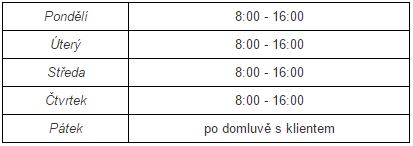 KONTAKTY:Manažerka pobočky pro Královéhradecký kraj:Mgr. Michaela NovotnáTel./SMS: 602 635 100email: michaela.novotna@tichysvet.cz
Pracovní konzultantka:Mgr. Daniela KykalováTel./SMS: 720 991 029email: daniela.kykalova@tichysvet.cz
 Pracovní konzultantka:Iveta KokyováTel./SMS: 602 691 904email: iveta.kokyova@tichysvet.cz Pracovní konzultantka:Bc. Lucie VláškováTel./SMS: 702 131 115email: lucie.vlaskova@tichysvet.cz Poskytované služby:Sociální rehabilitace:profesní poradenství (tvorba CV, motivačního dopisu, hledání vhodných pracovních nabídek),telefonické zprostředkování zaměstnání (telefonování na Vámi nalezené inzeráty, či přinesené kontakty)zabezpečení pracovního konzultanta (tlumočníka) v době nástupu do zaměstnání.Odborné sociální poradenství:právní poradna (možnost domluvit schůzku s právníky sídlícími v Praze),pomoc a podpora při jednání s institucemi.Tlumočnické služby:služba je poskytována především v rámci – TLUMOČENÍ ONLINE. Pevnost - České centrum znakového jazyka, o. s.Štefánikova 549/27, 500 11, Hradec KrálovéMobilní telefon: 732 348 317 (možno telefonovat kdykoliv)Na osobní návštěvě se prosím domluvte předem na tel.: 732 348 317E-mail: hradec@pevnost.comweb: www.pevnost.comtelefon:491 427 746e-mail:charita.nachod@mybox.czweb:http://www.charitanachod.cztelefon:777 303 116telefon:777 303 115telefon:(Po - pá 7:30 - 15:30)499 841 998e-mail:most.k.zivotu@volny.czweb:http://www.mostkzivotu.cztelefon:495 490 947telefon:495 221 810telefon:777 737 610e-mail:dmd@hk.caritas.czweb:http://www.charitahk.cztelefon:493 533 009e-mail:jicin.cck@seznam.czweb:www.cckjc.cze-mail:dum.zofie@psdvurkralove.czdum.zofie@psdvurkralove.czweb:http://www.psdvurkralove.czhttp://www.psdvurkralove.cztelefon:494 534 431telefon:731 598 926e-mail:e.smidova@tiscali.czweb:http://www.rychnov.charita.cztelefon:491 472 694e-mail:stacionar@nonanmnm.comweb:http://www.nonanmnm.comtelefon:491 424 764telefon:mobil - stat. zástupce602 80 68 28e-mail:biehounkovabiehounkova@stacionarcesta.cze-mail:info@stacionarcesta.czweb:http://stacionarcesta.cztelefon:775 952 252telefon:775 995 249telefon:775 995 248telefon:775 995 247e-mail:stacionar.kamarad@seznam.czweb:www.kamarad-jicin.cztelefon:774 591 383telefon:495 530 033fax:495 530 033e-mail:intervencni.centrum@hk.caritas.czweb:http://www.hk.caritas.cz/ochhktelefon:mobil736 601 096e-mail:sholmanova@seznam.czweb:http://www.pomocseniorum.cztelefon:mobil736 601 096e-mail:sholmanova@seznam.czweb:http://www.pomocseniorum.cztelefon:491 470 651fax:491 419 623e-mail:klub.mandl@seznam.czweb:http://www.klubmandl.cztelefon:608 784 332telefon:491616028e-mail:info@zacit-spolu.czweb:http://zacit-spolu.cztelefon:777 041 030, 495 453 101e-mail:nizkoprahove.centrum@salinger.czweb:http://www.salinger.cztelefon:491815747, 731 862 542fax:491815747e-mail:souziti@seznam.czweb:http://souziti.sweb.cz/telefon:728 939 412e-mail:info@od5k10.czweb:www.od5k10.cztelefon:495 262 202, 736 633 622, 736 472 658e-mail:klidek@prostorpro.czweb:http://www.prostorpro.cztelefon:495 262 202, 736 633 622e-mail:lepkova@prostorpro.cze-mail:klubik@prostorpro.czweb:http://www.prostorpro.cztelefon:495530548, 495401361e-mail:vera.kosinova@daneta.czweb:http://www.daneta.cztelefon:724 729 259e-mail:marcelasedlakova@email.cze-mail:spb-cr@email.czweb:http://www.spb-cr.cztelefon:739 244 667telefon:499 423 566e-mail:osobniasistence.svetlo@diakonie.czweb:http://www.vrchlabi.diakonie.cztelefon:777 877 475e-mail:charita.dobruska@seznam.cztelefon:e-mail:asistence@charitadk.czweb:dk.charita.cztelefon:736 505 553e-mail:hradecko@hewer.orgweb:http://www.osobniasistent.cztelefon:774 455 676, 494 371 925e-mail:os.orion@seznam.czweb:http://www.os-orion.eutelefon:499 817 366, 733 755 828fax:499 817 366e-mail:oblastni.charita.trutnov@seznam.czweb:http://www.charitatrutnov.cztelefon:493 624 083telefon:493 621 068e-mail:reditel@ddhorice.czweb:http://www.domov-duchodcu-horice.cz/telefon:739 439 063telefon:727 919 937e-mail:socialni@spolecnecesty.cze-mail:tomag@seznam.cztelefon:495 535 955fax:495 535 955e-mail:daneta@braillnet.czweb:http://www.daneta.cztelefon:495538989fax:495538989e-mail:prointepo@prointepo.orgweb:http://www.prointepo.orgtelefon:499 423 566telefon:739 244 665e-mail:ranapece.svetlo@diakonie.czweb:http://www.vrchlabi.diakonie.cztelefon:mobil777 721 642telefon:495 260 732e-mail:slunicko@hk.caritas.czweb:http://www.hk.charitahk.cztelefon:491815169e-mail:milicuv.dum@diakonie.czweb:http://www.milicak.cztelefon:774929182e-mail:dokoran@dokoran.euweb:www.dokoran.eutelefon:vedoucí služby730 595 793telefon:733 741 569e-mail:labyrint@charitadk.czweb:www.dk.charita.cztelefon:495 703 938fax:495 703 985e-mail:plocova@novybydzov.czweb:www.novybydzov.cztelefon:491 616 028, 608 784 332e-mail:info@zacit-spolu.czweb:http://zacit-spolu.cztelefon:773 800 292e-mail:stopa.capa@salinger.czweb:http://www.salinger.cztelefon:774 807 052fax:495 267 249e-mail:kc.zip@salinger.czweb:http://www.salinger.cztelefon:495 530 364e-mail:kc.prazska@salinger.czweb:http://www.salinger.cz/sluzby/kc-am-prazska/telefon:774 807 011e-mail:triangl@salinger.czweb:http://www.salinger.cztelefon:491815747fax:491815747e-mail:souziti@seznam.czweb:http://souziti.sweb.cztelefon:731 130 424telefon:místo poskytování-Vysoké Veselí731 130 442e-mail:místo poskytování - Vysoké Veselíklub.sasanka@charitajicin.cze-mail:sasanka@charitajicin.czweb:www.jicin.charita.cztelefon:775 905 473e-mail:katerinakroupova@romodrom.czweb:www.romodrom.cztelefon:495538867fax:495538867e-mail:szdphk@volny.czweb:http://www.czphk.cztelefon:495265015fax:495265015e-mail:poradna.hk@csps-hk.czweb:www.poradnahk.webnode.cztelefon:493522811fax:493522811e-mail:poradna.jc@csps-hk.czweb:www.poradnahk.webnode.cztelefon:491427695e-mail:rod.poradna@csps-hk.czweb:www.poradnahk.webnode.cztelefon:494534204e-mail:psychologie.rk@seznam.czweb:www.poradnahk.webnode.cztelefon:492 604 940e-mail:poradna.cizinci@hk.caritas.czweb:http://www.hk.caritas.cz telefon:739 912 781telefon:493 586 362e-mail:poradna@hospic-horice.czweb:www.hospic-horice.cztelefon:493 592 026e-mail:poradna.horice@charitadk.czweb:dk.charita.cztelefon:499 620 431e-mail:poradna.dvur@charitadk.czweb:dk.charita.cztelefon:731 598 850e-mail:poradna.jaromer@charitadk.czweb:dk.charita.cztelefon:Hradec Králové495 515 907telefon:Mladá Boleslav326 303 437fax:Hradec Králové495 515 907e-mail:Mladá Boleslavambulance.boleslav@laxus.cze-mail:Hradec Královéambulance.hradec@laxus.czweb:http://www.laxus.cztelefon:736 472 676telefon:mobil736 472 678e-mail:soropo@ops.cze-mail:reditelka@ops.czweb:http://www.ops.cztelefon:mobil736 472 678e-mail:opnachod@ops.cze-mail:reditel@ops.czweb:http://www.ops.cztelefon:731 441 264, 499 814 890e-mail:riaps@riaps.czweb:http://www.riaps.cztelefon:493 522 122e-mail:jicin@tyflocentrum.czweb:http://www.tyflocentrum-hk.cztelefon:495 523 729fax:495 523 729e-mail:hradec.kralove@tyflocentrum.czweb:http://www.tyflocentrum-hk.cztelefon:775 565 309telefon:776 626 309telefon:777 626 309e-mail:teren.hradec@laxus.czweb:http://www.laxus.cz